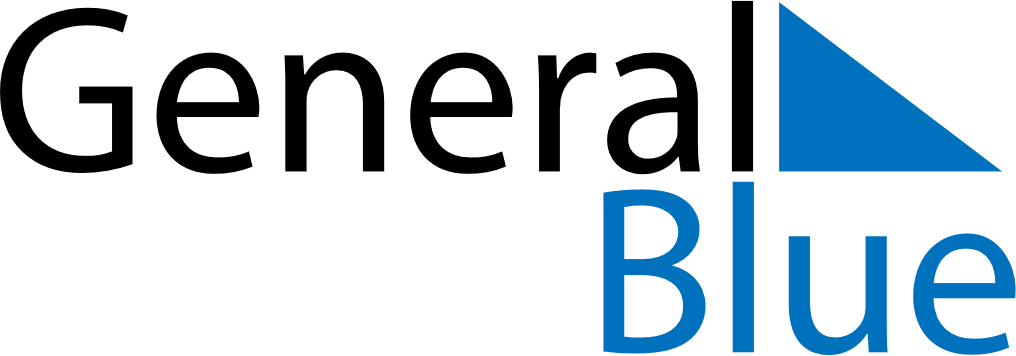 2022 - Q1New Zealand2022 - Q1New Zealand2022 - Q1New Zealand2022 - Q1New Zealand2022 - Q1New Zealand2022 - Q1New Zealand January 2022 January 2022 January 2022SundayMondayMondayTuesdayWednesdayThursdayFridaySaturday12334567891010111213141516171718192021222324242526272829303131 February 2022 February 2022 February 2022SundayMondayMondayTuesdayWednesdayThursdayFridaySaturday123456778910111213141415161718192021212223242526272828 March 2022 March 2022 March 2022SundayMondayMondayTuesdayWednesdayThursdayFridaySaturday123456778910111213141415161718192021212223242526272828293031Jan 1: New Year’s DayJan 2: Day after New Year’s DayJan 3: Day after New Year’s Day (substitute day)
Jan 3: New Year’s Day (substitute day)Feb 7: Waitangi Day